Niccolo Machiavelli
The Prince
(1513-6)
Excerpted from the Original Electronic Text at the Medieval Sourcebook.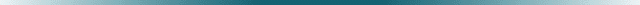 
Machiavelli received a humanist education and served as a bureaucrat and diplomat for the Florentine Republic from 1498 until 1512, when the Republic was overthrown and replaced with Medici princely rule. During his service as a diplomat, Machiavelli had personal experience with many of the princes that he later discussed in The Prince. Machiavelli wrote The Prince between 1513 and 1516. -flNB. Paragraph numbers apply to this excerpt, not the original source. W. K. Marriot translated the text, and Project Gutenberg published it in electronic form.DEDICATIONTo the Magnificent Lorenzo Di Piero De' Medici:{1}Those who strive to obtain the good graces of a prince are accustomed to come before him with such things as they hold most precious, or in which they see him take most delight; whence one often sees horses, arms, cloth of gold, precious stones, and similar ornaments presented to princes, worthy of their greatness.{2}Desiring therefore to present myself to your Magnificence with some testimony of my devotion towards you, I have not found among my possessions anything which I hold more dear than, or value so much as, the knowledge of the actions of great men, acquired by long experience in contemporary affairs, and a continual study of antiquity; which, having reflected upon it with great and prolonged diligence, I now send, digested into a little volume, to your Magnificence.{3}And although I may consider this work unworthy of your countenance, nevertheless I trust much to your benignity that it may be acceptable, seeing that it is not possible for me to make a better gift than to offer you the opportunity of understanding in the shortest time all that I have learnt in so many years, and with so many troubles and dangers; which work I have not embellished with swelling or magnificent words, nor stuffed with rounded periods, nor with any extrinsic allurements or adornments whatever, with which so many are accustomed to embellish their works; for I have wished either that no honour should be given it, or else that the truth of the matter and the weightiness of the theme shall make it acceptable.{4}Nor do I hold with those who regard it as a presumption if a man of low and humble condition dare to discuss and settle the concerns of princes; because, just as those who draw landscapes place themselves below in the plain to contemplate the nature of the mountains and of lofty places, and in order to contemplate the plains place themselves upon high mountains, even so to understand the nature of the people it needs to be a prince, and to understand that if princes it needs to be of the people.{5}Take then, your Magnificence, this little gift in the spirit in which I send it; wherein, if it be diligently read and considered by you, you will learn my extreme desire that you should attain that greatness which fortune and your other attributes promise. And if your Magnificence from the summit of your greatness will sometimes turn your eyes to these lower regions, you will see how unmeritedly I suffer a great and continued malignity of fortune.CHAPTER IHOW MANY KINDS OF PRINCIPALITIES THERE ARE, AND BY WHAT MEANS THEY ARE ACQUIRED{6}All states, all powers, that have held and hold rule over men have been and are either republics or principalities.{7}Principalities are either hereditary, in which the family has been long established; or they are new.{8}The new are either entirely new, as was Milan to Francesco Sforza, or they are, as it were, members annexed to the hereditary state of the prince who has acquired them, as was the kingdom of Naples to that of the King of Spain.{9}Such dominions thus acquired are either accustomed to live under a prince, or to live in freedom; and are acquired either by the arms of the prince himself, or of others, or else by fortune or by ability.CHAPTER XVICONCERNING LIBERALITY AND MEANNESS{26}Commencing then with the first of the above-named characteristics, I say that it would be well to be reputed liberal. Nevertheless, liberality exercised in a way that does not bring you the reputation for it, injures you; for if one exercises it honestly and as it should be exercised, it may not become known, and you will not avoid the reproach of its opposite. Therefore, any one wishing to maintain among men the name of liberal is obliged to avoid no attribute of magnificence; so that a prince thus inclined will consume in such acts all his property, and will be compelled in the end, if he wish to maintain the name of liberal, to unduly weigh down his people, and tax them, and do everything he can to get money. This will soon make him odious to his subjects, and becoming poor he will be little valued by any one; thus, with his liberality, having offended many and rewarded few, he is affected by the very first trouble and imperilled by whatever may be the first danger; recognizing this himself, and wishing to draw back from it, he runs at once into the reproach of being miserly.{27}Therefore, a prince, not being able to exercise this virtue of liberality in such a way that it is recognized, except to his cost, if he is wise he ought not to fear the reputation of being mean, for in time he will come to be more considered than if liberal, seeing that with his economy his revenues are enough, that he can defend himself against all attacks, and is able to engage in enterprises without burdening his people; thus it comes to pass that he exercises liberality towards all from whom he does not take, who are numberless, and meanness towards those to whom he does not give, who are few.{28}We have not seen great things done in our time except by those who have been considered mean; the rest have failed. Pope Julius the Second was assisted in reaching the papacy by a reputation for liberality, yet he did not strive afterwards to keep it up, when he made war on the King of France; and he made many wars without imposing any extraordinary tax on his subjects, for he supplied his additional expenses out of his long thriftiness. The present King of Spain would not have undertaken or conquered in so many enterprises if he had been reputed liberal. A prince, therefore, provided that he has not to rob his subjects, that he can defend himself, that he does not become poor and abject, that he is not forced to become rapacious, ought to hold of little account a reputation for being mean, for it is one of those vices which will enable him to govern.{29}And if any one should say: Caesar obtained empire by liberality, and many others have reached the highest positions by having been liberal, and by being considered so, I answer: Either you are a prince in fact, or in a way to become one. In the first case this liberality is dangerous, in the second it is very necessary to be considered liberal; and Caesar was one of those who wished to become pre-eminent in Rome; but if he had survived after becoming so, and had not moderated his expenses, he would have destroyed his government. And if any one should reply: Many have been princes, and have done great things with armies, who have been considered very liberal, I reply: Either a prince spends that which is his own or his subjects' or else that of others. In the first case he ought to be sparing, in the second he ought not to neglect any opportunity for liberality. And to the prince who goes forth with his army, supporting it by pillage, sack, and extortion, handling that which belongs to others, this liberality is necessary, otherwise he would not be followed by soldiers. And of that which is neither yours nor your subjects' you can be a ready giver, as were Cyrus, Caesar, and Alexander; because it does not take away your reputation if you squander that of others, but adds to it; it is only squandering your own that injures you.{30}And there is nothing wastes so rapidly as liberality, for even whilst you exercise it you lose the power to do so, and so become either poor or despised, or else, in avoiding poverty, rapacious and hated. And a prince should guard himself, above all things, against being despised and hated; and liberality leads you to both. Therefore it is wiser to have a reputation for meanness which brings reproach without hatred, than to be compelled through seeking a reputation for liberality to incur a name for rapacity which begets reproach with hatred.CHAPTER XVIICONCERNING CRUELTY AND CLEMENCY, AND WHETHER IT IS BETTER TO BE LOVED THAN FEARED{31}Coming now to the other qualities mentioned above, I say that every prince ought to desire to be considered clement and not cruel. Nevertheless he ought to take care not to misuse this clemency. Cesare Borgia was considered cruel; notwithstanding, his cruelty reconciled the Romagna, unified it, and restored it to peace and loyalty. And if this be rightly considered, he will be seen to have been much more merciful than the Florentine people, who, to avoid a reputation for cruelty, permitted Pistoia to be destroyed. Therefore a prince, so long as he keeps his subjects united and loyal, ought not to mind the reproach of cruelty; because with a few examples he will be more merciful than those who, through too much mercy, allow disorders to arise, from which follow murders or robberies; for these are wont to injure the whole people, whilst those executions which originate with a prince offend the individual only. . . .{32}Upon this a question arises: whether it be better to be loved than feared or feared than loved? It may be answered that one should wish to be both, but, because it is difficult to unite them in one person, it is much safer to be feared than loved, when, of the two, either must be dispensed with. Because this is to be asserted in general of men, that they are ungrateful, fickle, false, cowardly, covetous, and as long as you succeed they are yours entirely; they will offer you their blood, property, life, and children, as is said above, when the need is far distant; but when it approaches they turn against you. And that prince who, relying entirely on their promises, has neglected other precautions, is ruined; because friendships that are obtained by payments, and not by greatness or nobility of mind, may indeed be earned, but they are not secured, and in time of need cannot be relied upon; and men have less scruple in offending one who is beloved than one who is feared, for love is preserved by the link of obligation which, owing to the baseness of men, is broken at every opportunity for their advantage; but fear preserves you by a dread of punishment which never fails.{33}Nevertheless a prince ought to inspire fear in such a way that, if he does not win love, he avoids hatred; because he can endure very well being feared whilst he is not hated, which will always be as long as he abstains from the property of his citizens and subjects and from their women. But when it is necessary for him to proceed against the life of someone, he must do it on proper justification and for manifest cause, but above all things he must keep his hands off the property of others, because men more quickly forget the death of their father than the loss of their patrimony. Besides, pretexts for taking away the property are never wanting; for he who has once begun to live by robbery will always find pretexts for seizing what belongs to others; but reasons for taking life, on the contrary, are more difficult to find and sooner lapse. But when a prince is with his army, and has under control a multitude of soldiers, then it is quite necessary for him to disregard the reputation of cruelty, for without it he would never hold his army united or disposed to its duties.{34}Among the wonderful deeds of Hannibal this one is enumerated: that having led an enormous army, composed of many various races of men, to fight in foreign lands, no dissensions arose either among them or against the prince, whether in his bad or in his good fortune. This arose from nothing else than his inhuman cruelty, which, with his boundless valour, made him revered and terrible in the sight of his soldiers, but without that cruelty, his other virtues were not sufficient to produce this effect. And short-sighted writers admire his deeds from one point of view and from another condemn the principal cause of them. That it is true his other virtues would not have been sufficient for him may be proved by the case of Scipio, that most excellent man, not only of his own times but within the memory of man, against whom, nevertheless, his army rebelled in Spain; this arose from nothing but his too great forbearance, which gave his soldiers more license than is consistent with military discipline. For this he was upbraided in the Senate by Fabius Maximus, and called the corrupter of the Roman soldiery. The Locrians were laid waste by a legate of Scipio, yet they were not avenged by him, nor was the insolence of the legate punished, owing entirely to his easy nature. Insomuch that someone in the Senate, wishing to excuse him, said there were many men who knew much better how not to err than to correct the errors of others. This disposition, if he had been continued in the command, would have destroyed in time the fame and glory of Scipio; but, he being under the control of the Senate, this injurious characteristic not only concealed itself, but contributed to his glory.{35}Returning to the question of being feared or loved, I come to the conclusion that, men loving according to their own will and fearing according to that of the prince, a wise prince should establish himself on that which is in his own control and not in that of others; he must endeavour only to avoid hatred, as is noted.